ПРАВИТЕЛЬСТВО КАМЧАТСКОГО КРАЯПОСТАНОВЛЕНИЕот 23 июня 2022 г. N 339-ПОБ УТВЕРЖДЕНИИПОРЯДКА ОПРЕДЕЛЕНИЯ ОБЪЕМА И УСЛОВИЙПРЕДОСТАВЛЕНИЯ ИЗ КРАЕВОГО БЮДЖЕТА В 2023 ГОДУ СУБСИДИИАВТОНОМНОЙ НЕКОММЕРЧЕСКОЙ ОРГАНИЗАЦИИ "РЕСУРСНЫЙ ЦЕНТРДОБРОВОЛЬЧЕСТВА КАМЧАТСКОГО КРАЯ"В соответствии со статьей 78.1 Бюджетного кодекса Российской ФедерацииПРАВИТЕЛЬСТВО ПОСТАНОВЛЯЕТ:1. Утвердить Порядок определения объема и условий предоставления из краевого бюджета в 2023 году субсидии автономной некоммерческой организации "Ресурсный центр добровольчества Камчатского края" согласно приложению к настоящему Постановлению.(в ред. Постановления Правительства Камчатского края от 30.12.2022 N 782-П)2. Настоящее Постановление вступает в силу после дня его официального опубликования.Председатель ПравительстваКамчатского краяЕ.А.ЧЕКИНПриложениек Постановлению ПравительстваКамчатского краяот 23.06.2022 N 339-ППОРЯДОКОПРЕДЕЛЕНИЯ ОБЪЕМА И УСЛОВИЙ ПРЕДОСТАВЛЕНИЯИЗ КРАЕВОГО БЮДЖЕТА В 2023 ГОДУ СУБСИДИИ АВТОНОМНОЙНЕКОММЕРЧЕСКОЙ ОРГАНИЗАЦИИ "РЕСУРСНЫЙ ЦЕНТРДОБРОВОЛЬЧЕСТВА КАМЧАТСКОГО КРАЯ"1. Настоящий Порядок регулирует вопросы определения объема и предоставления в 2023 году субсидии автономной некоммерческой организации "Ресурсный центр добровольчества Камчатского края" (далее - Организация) на финансовое обеспечение затрат, связанных с предоставлением услуг по проведению Организацией мероприятий, направленных на популяризацию добровольческой деятельности, в целях достижения результата основного мероприятия 5.3 "Предоставление финансовой поддержки некоммерческим организациям" подпрограммы 5 "Развитие гражданской активности и государственная поддержка некоммерческих неправительственных организаций" государственной программы Камчатского края "Реализация государственной национальной политики и укрепление гражданского единства в Камчатском крае", утвержденной Постановлением Правительства Камчатского края от 29.11.2013 N 546-П.(в ред. Постановления Правительства Камчатского края от 30.12.2022 N 782-П)2. Министерство развития гражданского общества и молодежи Камчатского края (далее - Министерство) осуществляет функции главного распорядителя бюджетных средств, до которого в соответствии с бюджетным законодательством Российской Федерации как получателя бюджетных средств доведены лимиты бюджетных обязательств на предоставление субсидии на соответствующий финансовый год.Субсидия предоставляется в пределах лимитов бюджетных обязательств, доведенных в установленном порядке до Министерства на соответствующий финансовый год.3. Сведения о субсидии размещаются на едином портале бюджетной системы Российской Федерации в информационно-телекоммуникационной сети "Интернет" в разделе "Бюджет" не позднее 15-го рабочего дня, следующего за днем принятия закона о бюджете (закона о внесении изменений в закон о бюджете).(часть 3 в ред. Постановления Правительства Камчатского края от 26.12.2022 N 715-П)4. Субсидия носит целевой характер и не может быть израсходована на цели, не предусмотренные настоящим Порядком.5. Субсидия предоставляется на финансовое обеспечение следующих расходов:1) оплату работ и услуг по содержанию имущества Организации;2) оплату труда работников Организации и страховых взносов на обязательное страхование в соответствии с законодательством Российской Федерации;3) оплату услуг связи и банка, бухгалтерских услуг, услуг кадрового делопроизводства, коммунальных услуг, арендной платы за использование помещения, в котором располагается Организация;4) проведение мероприятий, направленных на увеличение количества граждан, вовлеченных в добровольческую (волонтерскую) деятельность;5) оплату канцелярских расходов, необходимых для осуществления деятельности Организации.(часть 5 в ред. Постановления Правительства Камчатского края от 30.12.2022 N 782-П)6. Условием предоставления субсидии, включая требования к Организации, является соответствие Организации на первое число месяца, в котором планируется заключение соглашения о предоставлении субсидии (далее - Соглашение), следующим требованиям:1) Организация не находится в процессе реорганизации (за исключением реорганизации в форме присоединения к юридическому лицу, являющемуся участником отбора, другого юридического лица), ликвидации, в отношении нее не введена процедура банкротства, деятельность Организации не приостановлена в порядке, предусмотренном законодательством Российской Федерации;2) у Организации отсутствует неисполненная обязанность по уплате налогов, сборов, страховых взносов, пеней, штрафов, процентов, подлежащих уплате в соответствии с законодательством Российской Федерации о налогах и сборах по состоянию на последнюю отчетную дату, предшествующую дате заключения соглашения;3) Организация не должна являться иностранным юридическим лицом, в том числе местом регистрации которого является государство или территория, включенные в утверждаемый Министерством финансов Российской Федерации перечень государств и территорий, используемых для промежуточного (офшорного) владения активами в Российской Федерации (далее - офшорные компании), а также российским юридическим лицом, в уставном (складочном) капитале которого доля прямого или косвенного (через третьих лиц) участия офшорных компаний в совокупности превышает 25 процентов (если иное не предусмотрено законодательством Российской Федерации). При расчете доли участия офшорных компаний в капитале российских юридических лиц не учитывается прямое и (или) косвенное участие офшорных компаний в капитале публичных акционерных обществ (в том числе со статусом международной компании), акции которых обращаются на организованных торгах в Российской Федерации, а также косвенное участие таких офшорных компаний в капитале других российских юридических лиц, реализованное через участие в капитале указанных публичных акционерных обществ;(п. 3 в ред. Постановления Правительства Камчатского края от 10.05.2023 N 258-П)4) отсутствие в реестре дисквалифицированных лиц сведений о дисквалифицированных руководителе, членах коллегиального исполнительного органа, лице, исполняющем функции единоличного исполнительного органа, или главном бухгалтере Организации;5) Организация не является получателем средств из краевого бюджета на основании иных нормативных правовых актов Камчатского края на цели, установленные настоящим Порядком;6) у Организации отсутствует просроченная задолженность по возврату в краевой бюджет субсидий, бюджетных инвестиций, предоставленных в том числе в соответствии с иными правовыми актами Камчатского края, а также иная просроченная (неурегулированная) задолженность по денежным обязательствам перед Камчатским краем.(п. 6 введен Постановлением Правительства Камчатского края от 30.12.2022 N 782-П)7. Субсидия предоставляется Организации в соответствии с Соглашением, заключаемым Министерством с Организацией на текущий финансовый год.Соглашение, дополнительное соглашение к Соглашению, в том числе дополнительное соглашение о расторжении Соглашения (при необходимости) заключаются в соответствии с типовой формой, утвержденной Министерством финансов Камчатского края.8. Обязательными условиями предоставления субсидии, включаемыми в Соглашение, являются:1) согласие Организации на осуществление в отношении нее проверки Министерством соблюдения ей порядка и условий предоставления субсидии, в том числе в части достижения результатов предоставления субсидии, а также проверки органами государственного финансового контроля в соответствии со статьями 268.1 и 269.2 Бюджетного кодекса Российской Федерации;2) запрет приобретения за счет средств субсидии иностранной валюты получателями субсидий - юридическими лицами, а также иными юридическими лицами, получающими средства на основании договоров, заключенных с получателями субсидий, за исключением операций, осуществляемых в соответствии с валютным законодательством Российской Федерации при закупке (поставке) высокотехнологичного импортного оборудования, сырья и комплектующих изделий, а также связанных с достижением результатов предоставления этих средств иных операций, определенных настоящим Порядком;3) согласование новых условий Соглашения или заключение дополнительного соглашения о расторжении Соглашения при недостижении согласия по новым условиям в случае уменьшения Министерству ранее доведенных лимитов бюджетных обязательств, приводящего к невозможности предоставления субсидии в размере, определенном в Соглашении.(часть 8 в ред. Постановления Правительства Камчатского края от 30.12.2022 N 782-П)9. Для получения субсидии Организация представляет в Министерство следующие документы:1) заявку на предоставление субсидии по форме, утвержденной Министерством;2) заверенную копию устава;3) смету по направлениям расходов, указанным в части 5 настоящего Порядка, по форме, утвержденной Министерством;4) справку, оформленную в произвольной форме и подписанную руководителем Организации, о соответствии Организации условию предоставления Субсидии, установленному частью 6 настоящего Порядка.10. Все представленные Организацией в Министерство документы подлежат обязательной регистрации в день их поступления.11. Министерство в течение 2 рабочих дней со дня получения документов, указанных в части 9 настоящего Порядка, получает в отношении Организации сведения из Единого государственного реестра юридических лиц на официальном сайте Федеральной налоговой службы на странице "Предоставление сведений из ЕГРЮЛ/ЕГРИП в электронном виде", а также делает сверку информации по пункту 5 части 6 настоящего Порядка на официальном сайте Федеральной налоговой службы на странице "Поиск сведений в реестре дисквалифицированных лиц", проверяет Организацию на соответствие условию предоставления субсидии, установленному частью 6 настоящего Порядка.Организация вправе самостоятельно представить в Министерство выписку из Единого государственного реестра юридических лиц.(абзац введен Постановлением Правительства Камчатского края от 30.12.2022 N 782-П)12. Министерство в течение 10 рабочих дней со дня получения документов, указанных в части 9 настоящего Порядка, принимает решение о предоставлении субсидии либо об отказе в ее предоставлении.13. Основаниями для отказа в предоставлении субсидии являются:1) несоответствие Организации условию предоставления субсидии, установленному частью 6 настоящего Порядка;2) несоответствие представленных Организацией документов требованиям, установленным частью 9 настоящего Порядка;3) непредставление или представление не в полном объеме Организацией документов, указанных в части 9 настоящего Порядка;4) установление факта недостоверности представленной Организацией информации.14. В случае принятия решения об отказе в предоставлении субсидии Министерство в течение 5 рабочих дней со дня принятия такого решения направляет уведомление о принятом решении с обоснованием причин отказа посредством почтового отправления или на адрес электронной почты или иным способом, обеспечивающим подтверждение получения указанного уведомления Организацией.15. В случае принятия решения о предоставлении субсидии Министерство в течение 10 рабочих дней со дня принятия такого решения направляет Организации проект соглашения о предоставлении субсидии (далее - Соглашение) в двух экземплярах для подписания посредством почтового отправления или на адрес электронной почты или иным способом, обеспечивающим подтверждение получения указанного проекта Организацией.Организация в течение 5 рабочих дней со дня получения проекта Соглашения подписывает и возвращает в Министерство лично либо посредством почтового отправления два экземпляра проекта Соглашения.Министерство в течение 5 рабочих дней со дня получения двух экземпляров проекта Соглашения подписывает их со своей стороны. Один экземпляр Соглашения направляется Министерством в течение 5 рабочих дней со дня подписания почтовым отправлением с уведомлением на почтовый адрес Организации.В случае непоступления в Министерство двух экземпляров подписанного Соглашения в течение 15 рабочих дней со дня получения Организацией проекта Соглашения Организация признается уклонившейся от заключения Соглашения.16. Размер субсидии определяется Законом Камчатского края от 29.11.2022 N 155 "О краевом бюджете на 2023 год и на плановый период 2024 и 2025 годов" и составляет в 2023 году 2 000 000,00 рублей.(часть 16 в ред. Постановления Правительства Камчатского края от 30.12.2022 N 782-П)17. Министерство перечисляет субсидию на расчетный или корреспондентский счет, открытый Организации в учреждениях Центрального банка Российской Федерации или кредитной организации, ежемесячно в срок до 15 числа месяца на основании заявления на перечисление средств субсидии, содержащее расчет суммы субсидии на текущий месяц, по форме, утвержденной Соглашением (далее - заявление).(в ред. Постановления Правительства Камчатского края от 30.08.2023 N 464-П)Заявление подлежит регистрации в день поступления в Министерство.18. Результатом предоставления субсидии по состоянию на 31 декабря текущего финансового года (далее - результат) является количество проведенных мероприятий, направленных на популяризацию добровольческой деятельности, в текущем финансовом году. Значение результата предоставления субсидии устанавливается в Соглашении.19. Организация предоставляет в Министерство ежеквартально в срок до 15 числа месяца, следующего за отчетным периодом, отчеты о достижении результата предоставления Субсидии и об осуществлении расходов, источником финансового обеспечения которых является Субсидия, по формам согласно приложению к Соглашению, с приложением документов, подтверждающих фактически произведенные затраты. Отчетные документы заверяются печатью Организации.20. Министерство осуществляет проверки соблюдения Организацией, а также лицами, являющимися поставщиками (подрядчиками, исполнителями) по договорам (соглашениям), заключенным в целях исполнения обязательств по Соглашению, порядка и условий предоставления субсидии, в том числе в части достижения результата предоставления субсидии, а органы государственного финансового контроля осуществляет проверки в соответствии со статьями 268.1 и 269.2 Бюджетного кодекса Российской Федерации.(часть 20 в ред. Постановления Правительства Камчатского края от 30.12.2022 N 782-П)20.1. Министерство и Министерство финансов Камчатского края проводят мониторинг достижения результатов предоставления субсидии исходя из достижения значений результатов предоставления субсидии, определенных Соглашением, и событий, отражающих факт завершения соответствующего мероприятия по получению результата предоставления субсидии (контрольная точка), в порядке и по формам, установленным Приказом Министерства финансов Российской Федерации от 29.09.2021 N 138н "Об утверждении Порядка проведения мониторинга достижения результатов предоставления субсидий, в том числе грантов в форме субсидий, юридическим лицам, индивидуальным предпринимателям, физическим лицам - производителям товаров, работ, услуг", в отношении субсидии, предоставляемой из краевого бюджета, начиная с 1 января 2023 года.(часть 20.1 введена Постановлением Правительства Камчатского края от 30.12.2022 N 782-П)21. Остаток субсидии, неиспользованной в отчетном финансовом году, может использоваться Организацией в очередном финансовом году на цели, указанные в части 5 настоящего Порядка, при принятии Министерством по согласованию с Министерством финансов Камчатского края, в порядке, определенном Правительством Камчатского края, решения о наличии потребности в указанных средствах и включении соответствующих положений в Соглашение.В случае отсутствия указанного решения остаток субсидии (за исключением субсидии, предоставленной в пределах суммы, необходимой для оплаты денежных обязательств Организации, источником финансового обеспечения которых является указанная субсидия), неиспользованной в отчетном финансовом году, подлежит возврату в доход краевого бюджета не позднее 15 февраля очередного финансового года.(в ред. Постановления Правительства Камчатского края от 30.12.2022 N 782-П)22. В случае выявления нарушений, в том числе по фактам проверок, указанных в части 20 настоящего Порядка, Организация обязана возвратить полученные средства субсидии в краевой бюджет на лицевой счет Министерства в следующем порядке и сроки:1) в случае выявления нарушения органами государственного финансового контроля - на основании представления и (или) предписания органа государственного финансового контроля в сроки, указанные в представлении и (или) предписании;2) в случае выявления нарушения Министерством - в течение 20 рабочих дней со дня получения требования Министерства.(часть 22 в ред. Постановления Правительства Камчатского края от 30.12.2022 N 782-П)23. Организация обязана возвратить средства субсидии в следующих размерах:1) в случае нарушения условий и порядка предоставления субсидии - в полном объеме;2) в случае недостижения значений результата предоставления субсидии - в объеме, пропорциональном недостигнутому значению результата.(часть 23 в ред. Постановления Правительства Камчатского края от 30.12.2022 N 782-П)24. Письменное требование о возврате субсидий направляется Министерством Организации в течение 15 рабочих дней со дня выявления нарушений, указанных в частях 22 - 23 настоящего Порядка, посредством почтового отправления, на адрес электронной почты или иным способом, обеспечивающим подтверждение получения указанного требования Организацией.25. При невозврате средств субсидии в сроки, установленные частью 22 настоящего Порядка, Министерство принимает необходимые меры по взысканию подлежащей возврату в краевой бюджет субсидии в судебном порядке в срок не позднее 30 рабочих дней со дня, когда Министерству стало известно о неисполнении Организацией, а также лицами, получившими средства за счет средств субсидий на основании договоров, заключенных с Организацией, обязанности возвратить средства субсидии в краевой бюджет.26. В случае выявления, в том числе по фактам проверок, проведенных Министерством и органами государственного финансового контроля, нарушений условий и порядка предоставления средств субсидии лицами, получившими средства на основании договоров, заключенных с получателем субсидии, указанные лица обязаны возвратить в сроки, не превышающие сроки, указанные в части 22 настоящего Порядка, соответствующие средства на счет получателя субсидии в целях последующего возврата указанных средств получателем субсидии в краевой бюджет в сроки, предусмотренные частью 22 настоящего Порядка.В случае невозврата лицами, указанными в абзаце первом настоящей части, средств, полученных за счет средств субсидии, на счет получателя субсидии в указанные сроки, получатель субсидии, предоставивший средства субсидии, принимает необходимые меры по взысканию подлежащих возврату в краевой бюджет в соответствии с абзацем первым настоящей части средств субсидии в судебном порядке.(часть 26 и введена Постановлением Правительства Камчатского края от 30.12.2022 N 782-П)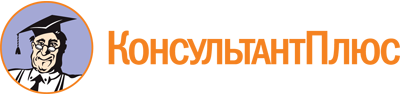 Постановление Правительства Камчатского края от 23.06.2022 N 339-П
(ред. от 30.08.2023)
"Об утверждении Порядка определения объема и условий предоставления из краевого бюджета в 2023 году субсидии автономной некоммерческой организации "Ресурсный центр добровольчества Камчатского края"Документ предоставлен КонсультантПлюс

www.consultant.ru

Дата сохранения: 27.10.2023
 Список изменяющих документов(в ред. Постановлений Правительства Камчатского краяот 26.12.2022 N 715-П, от 30.12.2022 N 782-П,от 10.05.2023 N 258-П, от 30.08.2023 N 464-П)Список изменяющих документов(в ред. Постановлений Правительства Камчатского краяот 26.12.2022 N 715-П, от 30.12.2022 N 782-П,от 10.05.2023 N 258-П, от 30.08.2023 N 464-П)